OBEC ČLUNEK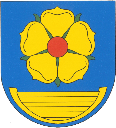 Člunek čp. 21, 378 33 Nová Bystřicee-mail: ou@clunek.cz ,  Tel: 384 397 105, IČO: 00246468, DIČ: CZ00246468, ID DS: 9sfb6nfPřihláška k registraci místního poplatku za obecní systém odpadového hospodářstvíNemovitost, ve které není hlášena k pobytu žádná osobaDle obecně závazné Vyhlášky Obce Člunek č. 1/2023 – „O místním poplatku za obecní systém odpadového hospodářství“, schválené dne 11.12.2023 usnesením č. 7/11-2023.Splatnost do 31. 3. kalendářního roku.Vyhláškou obce schválenou ZO byl stanoven roční poplatek ve výši 600,00 Kč.__________________________________________________________________________________Poplatník: Adresa nemovitosti, ve které není hlášena k pobytu žádná osoba:Adresa trvalého pobytu poplatníka: Dávám tímto souhlas s užitím uvedených údajů při správě místního poplatku za obec. systém odpad. hospodářství.V …………………………..   dne …………………                     Podpis plátce ……………………...Jméno a příjemní poplatníka / rodné číslo:  Telefon / mail / datová schránka: